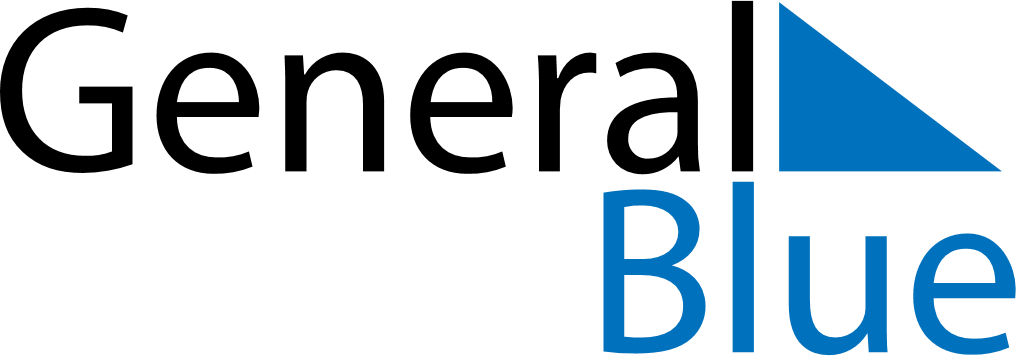 May 2024May 2024May 2024May 2024May 2024May 2024Naessjoe, Joenkoeping, SwedenNaessjoe, Joenkoeping, SwedenNaessjoe, Joenkoeping, SwedenNaessjoe, Joenkoeping, SwedenNaessjoe, Joenkoeping, SwedenNaessjoe, Joenkoeping, SwedenSunday Monday Tuesday Wednesday Thursday Friday Saturday 1 2 3 4 Sunrise: 5:09 AM Sunset: 8:46 PM Daylight: 15 hours and 37 minutes. Sunrise: 5:07 AM Sunset: 8:49 PM Daylight: 15 hours and 41 minutes. Sunrise: 5:04 AM Sunset: 8:51 PM Daylight: 15 hours and 46 minutes. Sunrise: 5:02 AM Sunset: 8:53 PM Daylight: 15 hours and 50 minutes. 5 6 7 8 9 10 11 Sunrise: 5:00 AM Sunset: 8:55 PM Daylight: 15 hours and 55 minutes. Sunrise: 4:57 AM Sunset: 8:57 PM Daylight: 15 hours and 59 minutes. Sunrise: 4:55 AM Sunset: 8:59 PM Daylight: 16 hours and 4 minutes. Sunrise: 4:53 AM Sunset: 9:02 PM Daylight: 16 hours and 8 minutes. Sunrise: 4:51 AM Sunset: 9:04 PM Daylight: 16 hours and 12 minutes. Sunrise: 4:48 AM Sunset: 9:06 PM Daylight: 16 hours and 17 minutes. Sunrise: 4:46 AM Sunset: 9:08 PM Daylight: 16 hours and 21 minutes. 12 13 14 15 16 17 18 Sunrise: 4:44 AM Sunset: 9:10 PM Daylight: 16 hours and 25 minutes. Sunrise: 4:42 AM Sunset: 9:12 PM Daylight: 16 hours and 30 minutes. Sunrise: 4:40 AM Sunset: 9:14 PM Daylight: 16 hours and 34 minutes. Sunrise: 4:38 AM Sunset: 9:16 PM Daylight: 16 hours and 38 minutes. Sunrise: 4:36 AM Sunset: 9:18 PM Daylight: 16 hours and 42 minutes. Sunrise: 4:34 AM Sunset: 9:20 PM Daylight: 16 hours and 46 minutes. Sunrise: 4:32 AM Sunset: 9:22 PM Daylight: 16 hours and 50 minutes. 19 20 21 22 23 24 25 Sunrise: 4:30 AM Sunset: 9:24 PM Daylight: 16 hours and 53 minutes. Sunrise: 4:28 AM Sunset: 9:26 PM Daylight: 16 hours and 57 minutes. Sunrise: 4:27 AM Sunset: 9:28 PM Daylight: 17 hours and 1 minute. Sunrise: 4:25 AM Sunset: 9:30 PM Daylight: 17 hours and 5 minutes. Sunrise: 4:23 AM Sunset: 9:32 PM Daylight: 17 hours and 8 minutes. Sunrise: 4:22 AM Sunset: 9:34 PM Daylight: 17 hours and 12 minutes. Sunrise: 4:20 AM Sunset: 9:35 PM Daylight: 17 hours and 15 minutes. 26 27 28 29 30 31 Sunrise: 4:18 AM Sunset: 9:37 PM Daylight: 17 hours and 18 minutes. Sunrise: 4:17 AM Sunset: 9:39 PM Daylight: 17 hours and 22 minutes. Sunrise: 4:15 AM Sunset: 9:41 PM Daylight: 17 hours and 25 minutes. Sunrise: 4:14 AM Sunset: 9:42 PM Daylight: 17 hours and 28 minutes. Sunrise: 4:13 AM Sunset: 9:44 PM Daylight: 17 hours and 31 minutes. Sunrise: 4:11 AM Sunset: 9:45 PM Daylight: 17 hours and 33 minutes. 